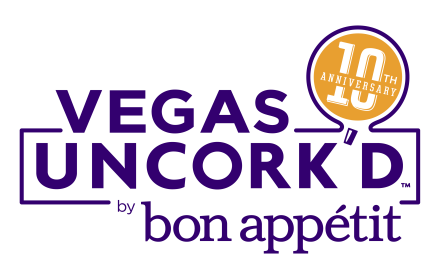 For Immediate ReleaseMarch 2, 2016Vegas Uncork'd by Bon Appétit Celebrates its 10th Anniversary with an Only-in-Las Vegas Dinner on the Strip Led by Celebrity Chefs Emeril Lagasse, Daniel Boulud, Kim Canteenwalla, David Werly and Rising Star Olivier DubreuilLAS VEGAS – Vegas Uncork’d by Bon Appétit celebrates its 10th anniversary with a Las Vegas spectacular – Dinner on the Strip with seating for hundreds of guests. All will enjoy a family-style, multi-course feast, paired with wines and spirits, under the bright lights and against the iconic backdrop of Las Vegas Boulevard and the city skyline at The Venetian’s Doge’s Palace piazza. Prepared by Emeril Lagasse and Daniel Boulud, additional chefs participating in the event include Kim Canteenwalla and Olivier Dubreuil from The Venetian and Mandarin Oriental Executive Chef David Werly.Tickets for Fete du Jardin will also go on sale today. The event features a vegetarian lunch with Daniel Boulud inside the culinary superstar’s namesake db Brasserie at The Venetian. The four-course lunch will feature French cuisine and delicious wines.Purchase tickets now at VegasUncorked.com.  “As we look back on a decade of food and beverage evolution in Las Vegas, it was apparent to us the best place to celebrate the destination’s culinary scene is along the world famous Las Vegas Boulevard,” said Cathy Tull, senior vice president of marketing for the Las Vegas Convention and Visitors Authority. “Led by culinary great, Emeril Lagasse, The Venetian Las Vegas’ gorgeous piazza is the perfect location for Dinner on the Strip.”Chase Sapphire Preferred, a presenting sponsor of Vegas Uncork’d by Bon Appétit for the fourth consecutive year, will provide card members with exclusive access to this once-in-a-lifetime dining experience. Chase Sapphire card members will enjoy a private cocktail hour at Chef Emeril Lagasse’s Stadium restaurant, complete with cocktails and light bites specially curated by Stadium and Bon Appétit, and preferred seating at The Venetian’s picturesque Doge’s Palace piazza.“Every year we strive to create experiences that illustrate the culinary caliber, personalities and excitement that make Las Vegas a world-class dining destination,” said Adam Rapoport, Bon Appétit editor in chief. “We couldn’t be more delighted to invite our guests to join us at an event that simply can’t be replicated anywhere else in the world.”###About Bon AppétitBon Appétit is where food and culture meet. The award-winning No. 1 food lifestyle brand covers food through the lens of cooking, fashion, travel, technology, design, and home. Advertising Age named Bon Appétit brand of the year, the magazine was the No. 1 magazine on the A list and Pamela Drucker Mann was named Publishing Executive of the Year. That marks four consecutive years on the Advertising Age A list and 4 years on the Adweek Hot List. Bon Appétit has also been nominated for 22 National Magazine Awards, including wins in 2014 for General Excellence and Photography. About the Las Vegas Convention and Visitors Authority The Las Vegas Convention and Visitors Authority (LVCVA) is charged with marketing Southern Nevada as a tourism and convention destination worldwide, and also with operating the Las Vegas Convention Center and Cashman Center. With 150,000 hotel rooms in Las Vegas alone and nearly 11 million square feet of meeting and exhibit space citywide, the LVCVA's mission centers on attracting ever increasing numbers of leisure and business visitors to the area. For more information, go to www.lvcva.com or www.LasVegas.com.About Chase Sapphire PreferredChase Sapphire Preferred is a premier rewards credit card for people who are passionate about travel and dining. With Sapphire Preferred you enjoy premium travel rewards and benefits with no travel restrictions or blackout dates on airfare booked through Ultimate Rewards; double points for every dollar spent on dining and travel; the Chip and Signature for international travel; no foreign transaction fees; 1:1 point transfer to leading frequent travel programs; 24/7 live customer service; access to exclusive card member experiences; and more. More information is available at www.chasesapphire.com/preferred. The names and brands mentioned above are trademarks and/or registered trademarks of their respective owners.CONTACTS:Frederika Brookfield: Bon Appétit, 212.209.4415 Frederika_Brookfield@condenast.comErin McCleskey: R&R Partners, 512.477.6540 erin.mccleskey@rrpartners.comKate Whiteley: Kirvin Doak Communications, 702.737.3100 kwhiteley@kirvindoak.com